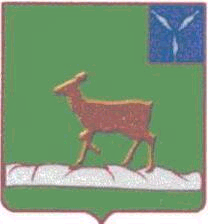 АДМИНИСТРАЦИЯ                    ИВАНТЕЕВСКОГО МУНИЦИПАЛЬНОГО РАЙОНА
 САРАТОВСКОЙ ОБЛАСТИПОСТАНОВЛЕНИЕОт 18.01.2019   № 21                                                                                                                            с. Ивантеевка                      Об утверждении Положения о порядке создания,реорганизации, изменения типа и ликвидации образовательных учреждений и их филиаловИвантеевского муниципального района В соответствии со ст. 57, 61 Гражданского кодекса РоссийскойФедерации, с пп. 4 п. 1 ст. 9, ст. 22, п.2,5,6,8 ст. 27 Федерального закона Российской Федерации от 29.12.2012 г. N 273-ФЗ "Об образовании в Российской Федерации", Федеральными законами от 24.07.1998 N 124-ФЗ "Об основных гарантиях прав ребенка в Российской Федерации", от 12.01.1996 г.  N 7-ФЗ "О некоммерческих организациях", от 08.08.2001г. N 129-ФЗ "О государственной регистрации юридических лиц и индивидуальных предпринимателей", в целях установления единого порядка создания, реорганизации, изменения типа и ликвидации образовательных учреждений и их филиалов Ивантеевского муниципального района, администрация Ивантеевского муниципального района ПОСТАНОВЛЯЕТ: 1. Утвердить Положение о порядке создания, реорганизации, изменения типа и ликвидации образовательных учреждений и их филиаловИвантеевского муниципального района (Приложение №1). 2. Контроль за исполнением постановления возложить на первого заместителя главы администрации Ивантеевского муниципального района В.А. Болмосова.Глава Ивантеевского муниципального района		В.В. Басовприложение № 1к постановлению администрации Ивантеевского муниципального районаОт18.01.2019   №  21Положение о порядке создания, реорганизации, изменения типа и ликвидации образовательных учреждений и их филиалов  Ивантеевского муниципального района1. Общие положенияНастоящее Положение разработано в соответствии со ст. 57, 61 Гражданского кодекса Российской Федерации, с пп. 4 п. 1 ст. 9, ст. 22,п.2,5,6,8 ст. 27 Федерального закона Российской Федерации от 29.12.2012 N 273-ФЗ "Об образовании в Российской Федерации", Федеральными законами от 24.07.1998 N 124-ФЗ "Об основных гарантиях нрав ребенка в Российской Федерации", от 12.01.1996 N 7-ФЗ "О некоммерческих организациях", от 08.08.2001 N 129-ФЗ "О государственной регистрации юридических лиц и индивидуальных предпринимателей", в целях установления единого порядка создания, реорганизации, изменения типа и ликвидации образовательных учреждений  и их филиалов Ивантеевского муниципального района. 1.1. Образовательное учреждение (далее - Учреждение) - это некоммерческая организация, осуществляющая на основании лицензии образовательную деятельность в качестве основного вида деятельности в соответствии с целями, ради достижения которых такая организация создана. 1.2. Решение о создании, реорганизации, изменении типа и ликвидации Учреждения и (или) его филиала принимает Администрация Ивантеевского муниципального района в форме постановления. 2. Порядок создания муниципального образовательного учреждения2.1. Муниципальное образовательное учреждение создается в форме, установленной гражданским законодательством для некоммерческих организаций. 2.2. Учреждение может быть образовано путем создания, а также в результате реорганизации существующих муниципальных образовательных учреждений. 2.3. Учредителем образовательного учреждения является Ивантеевский муниципальный район в лице администрации района. Наряду с администрацией Ивантеевского муниципального района функции и полномочия учредителя осуществляет Управление образованием администрации Ивантеевского муниципального района в соответствии с разграничением полномочий.2.4. Управление образованием направляет представление в администрацию района, в котором обосновывает необходимость создания образовательного учреждения и указывает следующую информацию: - тип, полное наименование создаваемого образовательного учреждения; - место нахождения образовательного учреждения; - планируемый контингент обучающихся; - источник формирования имущества образовательного учреждения; - предполагаемые расходы местного бюджета на мероприятия по созданию образовательного учреждения и источники финансирования; - предполагаемая дата начала работы создаваемого образовательного учреждения; - планируемые ежегодные расходы местного бюджета на обеспечение функционирования создаваемого образовательного учреждения и источники их финансирования. 2.5. Муниципальное образовательное учреждение является юридическим лицом и подлежит государственной регистрации в уполномоченном государственном органе в порядке, определяемом законом о государственной регистрации юридических лиц. 2.6. Учреждение действует на основании устава, утвержденного учредителем и зарегистрированного в установленном законом порядке. 2.7. Имущество организации закрепляется за ней на праве оперативного управления в соответствии с Гражданским кодексом Российской Федерации. 2.8. Для осуществления образовательной деятельности Учреждение получает лицензию, проходит государственную аккредитацию в порядке, предусмотренном законодательством. 3. Порядок реорганизации образовательного учреждения 3.1. На основании постановления администрации района о реорганизации Учреждения Управление образованием района осуществляет процедуру реорганизации Учреждения в соответствии с действующим законодательством: - утверждает передаточный акт и разделительный баланс, подписанные руководителем Учреждения и главным бухгалтеромМУ «ЦБ»;- осуществляет иные полномочия в пределах своей компетенции. Передаточный акт и разделительный баланс должны содержать положения о правопреемстве по всем обязательствам реорганизованного юридического лица в отношении всех его кредиторов и должников, включая и обязательства, оспариваемые сторонами. 3.2.Передаточный акт и разделительный баланс утверждаются Управлением образованием  и представляются вместе с учредительными документами для государственной регистрации вновь возникших юридических лиц или внесения изменений в учредительные документы существующих юридических лиц. 3.3. Реорганизация образовательного учреждения влечет за собой переход всех прав и обязанностей, принадлежащих образовательному учреждению, к его правопреемнику. 3.4. Муниципальное образовательное учреждение считается реорганизованным, за исключением случаев реорганизации в форме присоединения, с момента государственной регистрации вновь возникшего юридического лица. 3.5. При реорганизации Учреждения в форме присоединения к нему другого юридического лица первое из них считается реорганизованным с момента внесения в единый государственный реестр юридических лиц записи о прекращении деятельности присоединенного юридического лица. 3.6. Вновь образованные (реорганизованные) Учреждения в десятидневный срок после их государственной регистрации представляют в установленном порядке в администрацию муниципального района полный комплект учредительных документов для внесения последнего в Реестр муниципальной собственности. 3.7. Отношения между Учредителем и Учреждением определяются учредительными документами, заключенными между ними в соответствии с действующим законодательством.3.8. Принятие администрацией Ивантеевского муниципального района решения о реорганизации образовательной организации допускается на основании положительного заключения комиссии по оценке последствии такого решения.4. Порядок ликвидации Учреждения и  (или) его филиала. 4.1. Ликвидация образовательного учреждения и (или) его филиала осуществляется на основании и в порядке, установленном действующим законодательством. Учредитель берет на себя ответственность за перевод обучающихся в другие общеобразовательные организации по согласованию с их родителями (законными представителями). 4.2. Образовательное учреждение и  (или) его филиалмогут быть ликвидированы: - по решению учредителя; - по решению суда в случае осуществления деятельности без надлежащей лицензии, либо деятельности, запрещенной законом, либо деятельности, не соответствующей его уставным целям. 4.3. Ликвидация Учрежденияи  (или) его филиала влечет за собой прекращение его деятельности без перехода прав и обязанностей в порядке правопреемства к другим лицам. 4.4. Ликвидация Учрежденияи  (или) его филиала, расположенного в сельской местности, не допускается без учета мнения жителей данного сельского поселения.Принятие администрацией Ивантеевского муниципального районарешения о ликвидации образовательной организациии  (или) её филиала допускается на основании положительного заключения комиссии по оценке последствии такого решения. 4.5. Управление образованием района подготавливает проект постановления Главы Ивантеевского муниципального района о ликвидации юридического лицаи  (или) его филиала, в котором указываются сроки ликвидации и состав ликвидационной комиссии. В состав ликвидационной комиссии включаются представители Учредителя, Управления образованием администрации Ивантеевского муниципального района, специалист по имущественнымотношениям администрации, органа исполнительной власти Саратовской области, осуществляющей переданные РФ полномочия по государственному контролю (надзору) в сфере образования, финансового управления администрации Ивантеевского муниципального района, а также руководитель ликвидируемого Учреждения. Состав комиссии состоит из председателя, заместителя председателя, секретаря и членов комиссии. Положение о комиссии утверждается постановлением главы Ивантеевского муниципального района. 4.6. На основании постановления Главы муниципального района о ликвидации Учреждения Управление образования в трехдневный срок в письменной форме информирует орган, осуществляющий государственную регистрацию юридических лиц, о том, что Учреждение находится в процессе ликвидации. 4.7. С момента издания постановления о ликвидации полномочия по управлению Учреждением переходят к ликвидационной комиссии. 4.8. Ликвидационная комиссия проводит экспертную оценку, которая должна содержать: - сведения о полном наименовании Учреждения и месте нахождения образовательного учреждения; - причину ликвидации образовательного учреждения; -пояснительную записку о необходимости ликвидации образовательного учреждения с анализом финансового состояния и содержания образовательного учреждения; - предложения по дальнейшему обеспечению прав граждан на получение дошкольного, начального общего, основного общего и среднего общего образования, всех детей, получающих образование в данном Учреждении;-направления использования имущества ликвидируемого образовательного учреждения. 4.9. В десятидневный срок после издания постановления о ликвидации руководитель ликвидируемого Учреждения представляет в администрациюИвантеевского муниципального района копии следующих документов в двух экземплярах: 1) устава Учреждения; 2) свидетельства о государственной регистрации Учреждения; 3) бухгалтерского отчета на последнюю отчетную дату со штампом налоговой инспекции. 4.10 Ликвидационная комиссия проводит мероприятия по ликвидации Учреждения, предусмотренные действующим законодательством, в том числе: направляет распоряжение о ликвидации юридического лица: 1) в орган, осуществляющий государственную регистрацию юридических лиц, не позднее трех дней с момента издания распоряжения; 2) в налоговую инспекцию по месту учета ликвидируемого Учреждения для выдачи справки об отсутствии либо наличии задолженности ликвидируемого Учреждения перед бюджетами всех уровней; 3) в Центр занятости населения с приложением списка работников, подлежащих увольнению в связи с ликвидацией Учреждения. 4.10.1. Помещает в обязательном порядке в средствах массовой информации публикацию о ликвидации Учреждения, содержащую сведения о порядке и сроке заявления требований его кредиторами, а также письменно уведомляет последних о ликвидации юридического лица. Срок предъявления требований кредиторами не может быть менее двух месяцев с момента публикации о ликвидации Учреждения. 4.10.2. В срок не позднее трех дней с момента выхода постановления о ликвидации Учреждения направляет в банковское учреждение, в котором находятся счета ликвидируемого Учреждения, извещение о переходе к ликвидационной комиссии полномочий по управлению Учреждением с приложением копии постановления о ликвидации Учреждения. 4.10.3. После окончания объявленного срока предъявления требований кредиторами составляет промежуточный ликвидационный баланс (в трех экземплярах), который должен содержать сведения о составе имущества ликвидируемого Учреждения, перечне предъявленных кредиторами требований, а также о результатах их рассмотрения, и направляет уведомление в орган, осуществляющий государственную регистрацию юридических лиц, о составлении промежуточного ликвидационного баланса. Промежуточный ликвидационный баланс утверждается учредителем Учреждения. 4.10.4. Производит выплаты денежных сумм кредиторам ликвидируемого Учреждения. 4.10.5. По окончании расчетов с кредиторами составляет ликвидационный баланс (в трех экземплярах), который утверждается учредителем Учреждения и направляется в орган, осуществляющий государственную регистрацию юридических лиц. 4.10.6. Направляет копии документов о ликвидации Учреждения и копию ликвидационного баланса в орган государственной статистики для получения справки о снятии этого Учреждения со статистического учета. 4.10.7. Направляет заверенную копию постановления о ликвидации Учреждения и копию ликвидационного баланса в банковские учреждения для закрытия расчетного, валютного и других счетов ликвидируемого Учреждения. 4.10.8. После осуществления всех ликвидационных мероприятий составляет акт ликвидационной комиссии (передаточный акт) о передаче муниципального имущества, оставшегося после ликвидации Учреждения, лицу, определенному Учредителем. От передающей стороны передаточный акт подписывается председателем ликвидационной комиссии, от принимающей стороны - руководителем и главным бухгалтером организации, за которой это имущество закрепляется соответствующим распорядительным документом Учредителя. 4.11. Направляет в орган, осуществляющий государственную регистрацию юридических лиц, для исключения ликвидируемого Учреждения из Единого государственного реестра юридических лиц документы, установленные действующим законодательством. 4.12. Учреждение считается ликвидированным с момента его исключения из Единого государственного реестра юридических лиц. 5. Изменение типа Учреждения5.1. Изменение типа муниципального учреждения не является его реорганизацией. При изменении типа муниципального учреждения в его учредительные документы вносятся соответствующие изменения. 5.2. Решение об изменении типа муниципального образовательного учреждения в целях создания муниципального казенного, бюджетного или автономного образовательного учреждения принимается администрацией Ивантеевского муниципального района в форме постановления администрации.5.3. Изменение типа существующего Учреждения осуществляется по инициативе Учреждения либо Учредителя.  Учреждение при изменении типа вправе осуществлять предусмотренные его уставом виды деятельности на основании действующей лицензии, свидетельства о государственной аккредитации и иных разрешительных документов, до переоформления указанных документов. 5.3. Постановление администрации Ивантеевского муниципального района об изменении типа муниципального образовательного учреждения в целях создания муниципального казенного, бюджетного или автономного образовательного учреждения должно содержать:
- наименование муниципального образовательного учреждения, указание на его тип (существующий и измененный),
- информацию об изменении (сохранении) штатной численности (для муниципальных казенных образовательных учреждений),
- информацию об изменении (сохранении) основных целей деятельности (для муниципальных бюджетных или казенных образовательных учреждений),
- перечень мероприятий по изменению типа муниципального казенного, бюджетного, автономного образовательного учреждения с указанием сроков их проведения.
5.4. Постановление администрации Ивантеевского муниципального района об изменении типа существующего муниципального бюджетного или муниципального казенного образовательного учреждения в целях создания муниципального автономного образовательного учреждения, а также изменение типа существующего муниципального автономного образовательного учреждения в целях создания муниципального бюджетного или муниципального казенного образовательного учреждения должно также содержать:
- сведения об имуществе, закрепляемом за муниципальным автономным образовательным учреждением, в том числе перечень объектов недвижимого имущества и особо ценного движимого имущества,
- сведения об органе, осуществляющем функции и полномочия учредителя создаваемого муниципального автономного образовательного учреждения и ответственном за проведение мероприятий по созданию муниципального автономного образовательного учреждения.
5.5. Управление образованием администрации Ивантеевского муниципального района готовит проект постановления администрации Ивантеевского муниципального района об изменении типа муниципального образовательного учреждения.6. Защита прав и законных интересов детей6.1. Принятие администрацией Ивантеевского муниципального района решения о реорганизации или ликвидации муниципальной образовательной организации, объекта социальной инфраструктуры для детей допускается на основании положительного заключения комиссии по оценке последствий такого решения. Экспертная комиссия создается распоряжением Главы Ивантеевского муниципального района и осуществляет свою деятельность в соответствии с Положением. 6.2. При реорганизации Учреждения в любой форме гарантируется обеспечение прав обучающихся (воспитанников) на продолжение образования в другом Учреждении. 6.3. Порядок и условия перевода обучающихся в случае прекращения деятельности исходной организации осуществляется в соответствии с нормативно-правовыми актами администрации Ивантеевского муниципального района, Управления образованием и Приказами Министерства образования и науки Российской Федерации от 28 декабря 6обучающихся из одной организации, осуществляющей образовательную деятельность по образовательным программам дошкольного образования, в другие организации, осуществляющие образовательную деятельность по образовательным программам соответствующего уровня и направленности», от 12.03.2014 № 177 «Об утверждении Порядка и условий осуществления перевода обучающихся из одной организации, осуществляющей образовательную деятельность по образовательным программам начального общего, основного общего и среднего общего образования, в другие организации, осуществляющие образовательную деятельность по образовательным программам соответствующих уровня и направленности».Верно: управляющая деламиадминистрации ИвантеевскогоИвантеевского муниципального района                                     А.М.Грачева